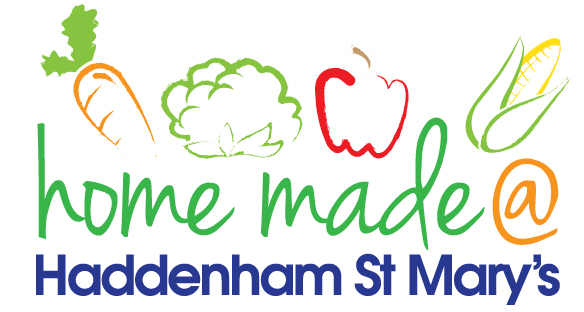 MENU – week commencing 27th September 2021Meat Free MondayTuesdayChoose DayWednesdayWonderful RoastThursdayJulie’s JacketsFridayFish FridayLunchTomato and mozzarella pastaTeriyake chicken and riceRoast beef with all the trimmings and gravy Jacket potato with a choice of toppingsBreaded plaice goujons, chips and vegetablesVegetarian optionTomato and mozzarella pastaTeriyake quorn and riceQuorn roast with all the trimmings Jacket potato with a choice of toppingsVegetable fingers, potato chips and vegetablesDessertMandarin segments Yoghurt Muffin FruitBiscuitFree FromoptionTomato pastaMandarin segments Teriyaki chicken and riceCustard Roast beef with all trimmings and gravyBiscuitJacket potato with a choice of toppingsFruitFish fingers, chips and vegetablesBiscuitAll meals will contain or be served with at least one portion of vegetables.All hot puddings will be accompanied by custard or cream.All roast dinners, sausage & mash and pie dishes will have the option of extra gravy.All children will also be offered bread, a piece of fruit and a drink of milk or water with their main meal.All meals will contain or be served with at least one portion of vegetables.All hot puddings will be accompanied by custard or cream.All roast dinners, sausage & mash and pie dishes will have the option of extra gravy.All children will also be offered bread, a piece of fruit and a drink of milk or water with their main meal.All meals will contain or be served with at least one portion of vegetables.All hot puddings will be accompanied by custard or cream.All roast dinners, sausage & mash and pie dishes will have the option of extra gravy.All children will also be offered bread, a piece of fruit and a drink of milk or water with their main meal.All meals will contain or be served with at least one portion of vegetables.All hot puddings will be accompanied by custard or cream.All roast dinners, sausage & mash and pie dishes will have the option of extra gravy.All children will also be offered bread, a piece of fruit and a drink of milk or water with their main meal.All meals will contain or be served with at least one portion of vegetables.All hot puddings will be accompanied by custard or cream.All roast dinners, sausage & mash and pie dishes will have the option of extra gravy.All children will also be offered bread, a piece of fruit and a drink of milk or water with their main meal.